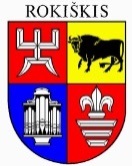 ROKIŠKIO RAJONO SAVIVALDYBĖS TARYBASPRENDIMASDĖL ROKIŠKIO RAJONO SAVIVALDYBĖS TARYBOS 2010 M. SAUSIO 29 D. SPRENDIMO NR. TS-1.17 ,,DĖL DETALIŲJŲ PLANŲ PATVIRTINIMO” PAKEITIMO2024 m. balandžio 25 d. Nr. TS-124RokiškisVadovaudamasi Lietuvos Respublikos vietos savivaldos įstatymo 6 straipsnio 19 punktu, Rokiškio rajono savivaldybės taryba nusprendžia: 1. Pripažinti netekusiu galios Rokiškio rajono savivaldybės tarybos 2010 m. sausio 29 d. sprendimo Nr. TS-1.17 ,,Dėl detaliųjų planų patvirtinimo“ 1.2 papunktį.Sprendimas per vieną mėnesį gali būti skundžiamas Regionų apygardos administraciniam teismui, skundą (prašymą) paduodant bet kuriuose šio teismo rūmuose, Lietuvos Respublikos administracinių bylų teisenos įstatymo nustatyta tvarka.Savivaldybės meras				Ramūnas GodeliauskasRaimondas Simanavičius